MODÈLE DE COMPTE RENDU DE RENCONTRE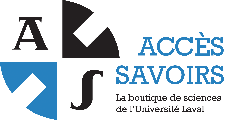 TITRE DU COURS : ____________________________________________________________________________Date de la rencontre : ___/___/_____ORDRE DU JOUR DE LA RENCONTRE (à titre indicatif)Bilan du travail de chaque membre et rétroactionListe et répartition des tâches à faire d’ici la prochaine rencontreProgression du travail en fonction de l’échéancierBilan de la rencontre – Tour de table(Autre point à traiter…)Rôles et responsabilités de chaque membre (voir annexe)Les rôles peuvent changer d’une rencontre à l’autreBilan du travail de chaque membre et rétroactionLISTE ET RÉPARTITION DES Tâches à faire d’ici la prochaine rencontreProgression du travail en fonction de l’échéancierBILAN DE LA RENCONTRE – TOUR DE TABLE(autre point à traiter…)Date de la prochaine rencontre : Le ___/___/_____, à ______ heure, local ___________________Secrétaire : ________________________________________________Animateur : ________________________________________________Date du rapport : ___/___/_____ANNEXESExemple de rôles et responsabilités L’Animateur :Anime les rencontres et les discussions tout en présentant les objectifs de la réunionCréé un climat où tout le monde peut participerS’assure que tout le monde à la chance de s’exprimerRépartit équitablement les temps de paroleRamène à l’ordre lors de digressionsFreine les membres de l’équipe qui occupent une trop grande place et motive les silencieux à faire valoir leurs idées et leurs opinionsLe Secrétaire : Prend des notes pendant les rencontresRédige les comptes rendus des réunionsEst responsable de remettre les comptes rendus aux autres membres et de les déposer dans la boîte de dépôts au besoinLe Porte-parole : Représente les membres de l’équipe auprès du client et de l’enseignantPlanifie les rencontres avec le clientÉtablit des contacts avec des partenaires externes au besoinGestionnaire du tempsGère le temps durant les rencontresS’assure que le travail est en progression et que l’équipe n’accumule pas de retardInforme les membres de l’équipe en cas de retard Le Compte rendu de rencontre a été en partie tiré et adapté des trois sources suivantes :Villeneuve, L., Comment travailler en équipe de façon efficace, Université du Québec en Abitibi-Témiscamingue, Presses de l’Université du Québec, 2011, 49 pages.Service du développement pédagogique et institutionnel Exemple de compte rendu d’une rencontre de travail en équipe, Cégep Sainte-Foy, 2013.Membres de l’équipePrésentEn retardAbsentRôle lors de la rencontrePRÉNOMRÔLERESPONSABILITÉS